ACADEMIA MILITAR GENERAL TOMAS CIPRIANO DE MOSQUERA“PATRIA-CIENCIA-LEALTAD”AÑO LECTIVO 2020ACADEMIA MILITAR GENERAL TOMAS CIPRIANO DE MOSQUERA“PATRIA-CIENCIA-LEALTAD”AÑO LECTIVO 2020GRADO: QUINTOASIGNATURA: GEOGRAFÍA         TEMA: Organización del territorio colombianoASIGNATURA: GEOGRAFÍA         TEMA: Organización del territorio colombianoFECHA DE ENVIO:  18 DE MARZO DEL 20202FECHA DE ENTREGA:  27 DE MARZOFECHA DE ENTREGA:  27 DE MARZOCRITERIOS DE ENTREGA:  1. Leer la información que se encuentra en la página 17 a 23  del libro digital.CRITERIOS DE ENTREGA:  1. Leer la información que se encuentra en la página 17 a 23  del libro digital.CRITERIOS DE ENTREGA:  1. Leer la información que se encuentra en la página 17 a 23  del libro digital.2. Consignar en el cuaderno los mapas conceptuales o resumen de las páginas leídas.2. Consignar en el cuaderno los mapas conceptuales o resumen de las páginas leídas.2. Consignar en el cuaderno los mapas conceptuales o resumen de las páginas leídas.3. Realizar los talleres de la cartilla de trabajo de la página 7 El taller debe ser resuelto en la cartilla y los puntos de desarrollo en el cuaderno.El taller debe ser enviado al correo: yelitmubu@gmail.comFecha de entrega  27 de marzo.El taller debe estar debidamente marcado.Recuerde que el ingreso al libro es www.educaevoluciona.com  ingresa por estudiante, usuario y clave la que se le entregó a cada estudiante.3. Realizar los talleres de la cartilla de trabajo de la página 7 El taller debe ser resuelto en la cartilla y los puntos de desarrollo en el cuaderno.El taller debe ser enviado al correo: yelitmubu@gmail.comFecha de entrega  27 de marzo.El taller debe estar debidamente marcado.Recuerde que el ingreso al libro es www.educaevoluciona.com  ingresa por estudiante, usuario y clave la que se le entregó a cada estudiante.3. Realizar los talleres de la cartilla de trabajo de la página 7 El taller debe ser resuelto en la cartilla y los puntos de desarrollo en el cuaderno.El taller debe ser enviado al correo: yelitmubu@gmail.comFecha de entrega  27 de marzo.El taller debe estar debidamente marcado.Recuerde que el ingreso al libro es www.educaevoluciona.com  ingresa por estudiante, usuario y clave la que se le entregó a cada estudiante.5. Si algún estudiante tiene dudas, las asesorías para estos talleres serán el día jueves 19 y viernes 20 por el chat del correo. Horario 8:00am a 12:00pm5. Si algún estudiante tiene dudas, las asesorías para estos talleres serán el día jueves 19 y viernes 20 por el chat del correo. Horario 8:00am a 12:00pm5. Si algún estudiante tiene dudas, las asesorías para estos talleres serán el día jueves 19 y viernes 20 por el chat del correo. Horario 8:00am a 12:00pmACADEMIA MILITAR GENERAL TOMAS CIPRIANO DE MOSQUERA“PATRIA-CIENCIA-LEALTAD”AÑO LECTIVO 2020ACADEMIA MILITAR GENERAL TOMAS CIPRIANO DE MOSQUERA“PATRIA-CIENCIA-LEALTAD”AÑO LECTIVO 2020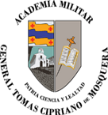 GRADO: QUINTOASIGNATURA: HISTORIAASIGNATURA: HISTORIAFECHA DE ENVIO:  18 DE MARZO DEL 20202FECHA DE ENTREGA: 27 DE MARZO   TEMA: Independencia de Colombia.FECHA DE ENTREGA: 27 DE MARZO   TEMA: Independencia de Colombia.CRITERIOS DE ENTREGA:  1. Leer la información que se encuentra en la página 62, 63, 64  del libro digital.CRITERIOS DE ENTREGA:  1. Leer la información que se encuentra en la página 62, 63, 64  del libro digital.CRITERIOS DE ENTREGA:  1. Leer la información que se encuentra en la página 62, 63, 64  del libro digital.2. Consignar en el cuaderno los mapas conceptuales o resumen de las páginas leídas.2. Consignar en el cuaderno los mapas conceptuales o resumen de las páginas leídas.2. Consignar en el cuaderno los mapas conceptuales o resumen de las páginas leídas.3. Realizar los talleres de la cartilla de trabajo de la página 28 El taller debe ser resuelto en la cartilla y los puntos de desarrollo en el cuaderno.El taller debe ser enviado al correo: yelitmubu@gmail.comFecha de entrega  27 de marzo.El taller debe estar debidamente marcado.Recuerde que el ingreso al libro es www.educaevoluciona.com  ingresa por estudiante, usuario y clave la que se le entregó a cada estudiante.3. Realizar los talleres de la cartilla de trabajo de la página 28 El taller debe ser resuelto en la cartilla y los puntos de desarrollo en el cuaderno.El taller debe ser enviado al correo: yelitmubu@gmail.comFecha de entrega  27 de marzo.El taller debe estar debidamente marcado.Recuerde que el ingreso al libro es www.educaevoluciona.com  ingresa por estudiante, usuario y clave la que se le entregó a cada estudiante.3. Realizar los talleres de la cartilla de trabajo de la página 28 El taller debe ser resuelto en la cartilla y los puntos de desarrollo en el cuaderno.El taller debe ser enviado al correo: yelitmubu@gmail.comFecha de entrega  27 de marzo.El taller debe estar debidamente marcado.Recuerde que el ingreso al libro es www.educaevoluciona.com  ingresa por estudiante, usuario y clave la que se le entregó a cada estudiante.5. Si algún estudiante tiene dudas, las asesorías para estos talleres serán el día jueves 19 y viernes 20 por el chat del correo. Horario 8:00am a 12:00pm5. Si algún estudiante tiene dudas, las asesorías para estos talleres serán el día jueves 19 y viernes 20 por el chat del correo. Horario 8:00am a 12:00pm5. Si algún estudiante tiene dudas, las asesorías para estos talleres serán el día jueves 19 y viernes 20 por el chat del correo. Horario 8:00am a 12:00pm